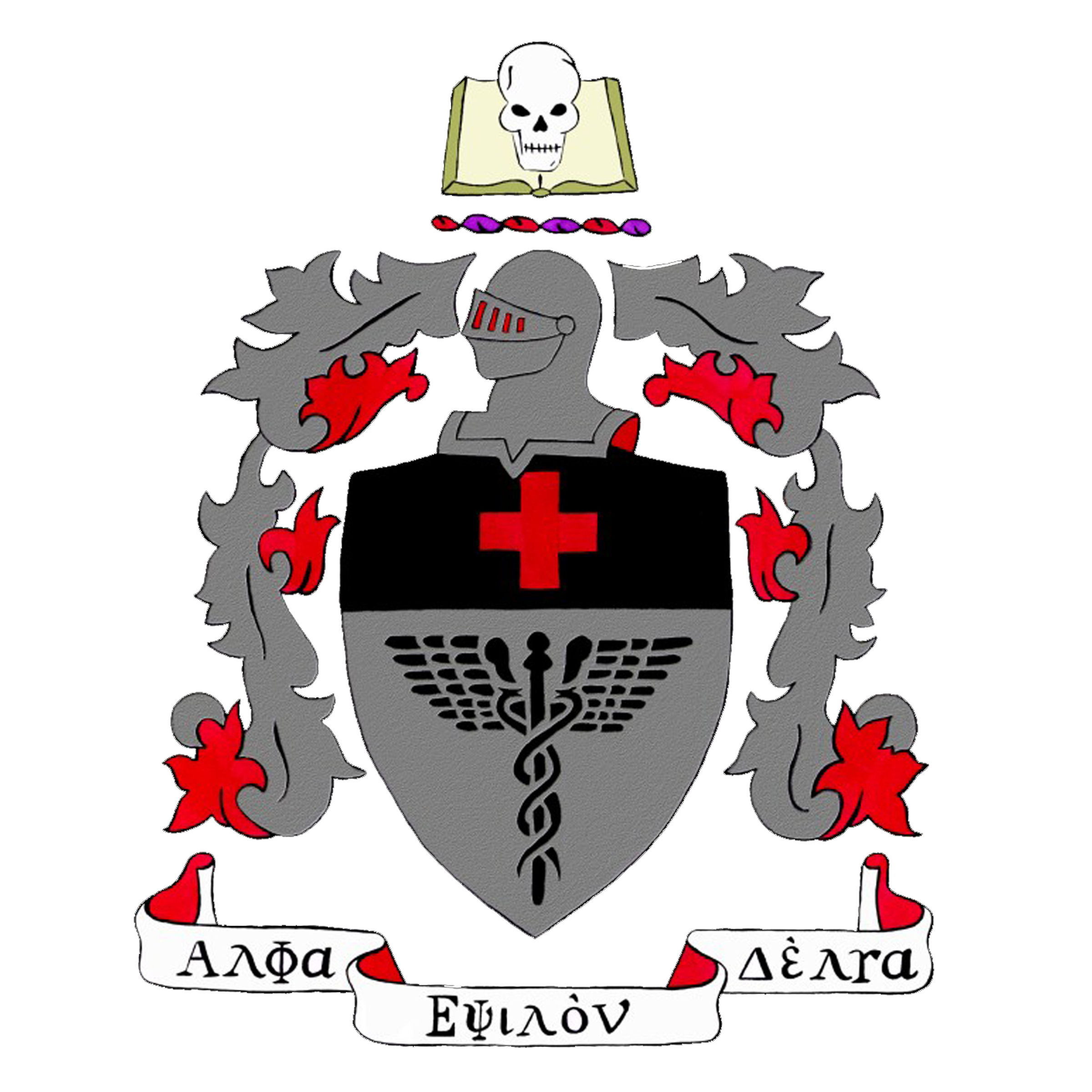 Dinner with a Doctor R.S.V.P.  FORMNAME: 													           PLEASE PRINTAED NEW MEMBER HONORARY EVENTTuesday, February 17, 2020Arkansas Union Ballroom435 N Garland AvenueFayetteville, Arkansas 727016:00 PM 	As an initiate of AED, I understand that I must attend the Dinner with a Doctor on 	Tuesday, February 17, 2020 at 6:00 PM at the Arkansas Union Ballroom.If I have a laboratory class, I will pre-arrange to complete the laboratory in the same week on another day.I have read and understand the above information:SIGNATURE:  											DATE: 												